SREDA, 27.5.2020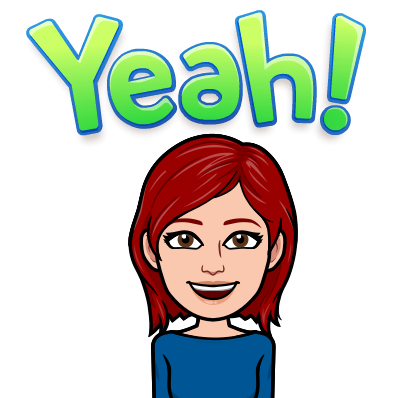 NARAVOSLOVJE IN TEHNIKA:Prepiši besedilo iz priponke-Nevarne snovi.MATEMATIKA:Prepiši besedilo iz priponke (Samo 1.stranprepiši, preberi pa obe.)V delovnem zvezku rešuj naloge na strani 18 (Tona).SLOVENŠČINA:Skoči na stran 110 in 111 v delovnem zvezku. Oglej si ju.Na straneh 112, 113 in 113 reši naloge.ŠPORT:Preberi si opis iger z žogo v priponki in ju izvajaj.